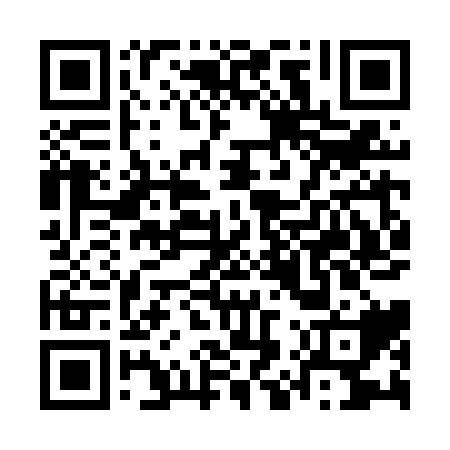 Ramadan times for Ashkelon, PalestineMon 11 Mar 2024 - Wed 10 Apr 2024High Latitude Method: NonePrayer Calculation Method: Muslim World LeagueAsar Calculation Method: ShafiPrayer times provided by https://www.salahtimes.comDateDayFajrSuhurSunriseDhuhrAsrIftarMaghribIsha11Mon4:364:365:5711:523:155:475:477:0312Tue4:344:345:5511:513:155:485:487:0413Wed4:334:335:5411:513:155:495:497:0514Thu4:324:325:5311:513:155:495:497:0615Fri4:314:315:5211:513:165:505:507:0616Sat4:294:295:5011:503:165:515:517:0717Sun4:284:285:4911:503:165:515:517:0818Mon4:274:275:4811:503:165:525:527:0819Tue4:254:255:4611:493:165:535:537:0920Wed4:244:245:4511:493:175:535:537:1021Thu4:234:235:4411:493:175:545:547:1122Fri4:214:215:4311:483:175:555:557:1123Sat4:204:205:4111:483:175:555:557:1224Sun4:194:195:4011:483:175:565:567:1325Mon4:174:175:3911:483:175:575:577:1426Tue4:164:165:3811:473:175:575:577:1427Wed4:144:145:3611:473:185:585:587:1528Thu4:134:135:3511:473:185:595:597:1629Fri5:125:126:3412:464:186:596:598:1730Sat5:105:106:3212:464:187:007:008:1831Sun5:095:096:3112:464:187:017:018:181Mon5:085:086:3012:454:187:017:018:192Tue5:065:066:2912:454:187:027:028:203Wed5:055:056:2712:454:187:037:038:214Thu5:035:036:2612:454:187:037:038:225Fri5:025:026:2512:444:187:047:048:226Sat5:015:016:2412:444:187:057:058:237Sun4:594:596:2312:444:187:057:058:248Mon4:584:586:2112:434:187:067:068:259Tue4:564:566:2012:434:187:077:078:2610Wed4:554:556:1912:434:187:077:078:27